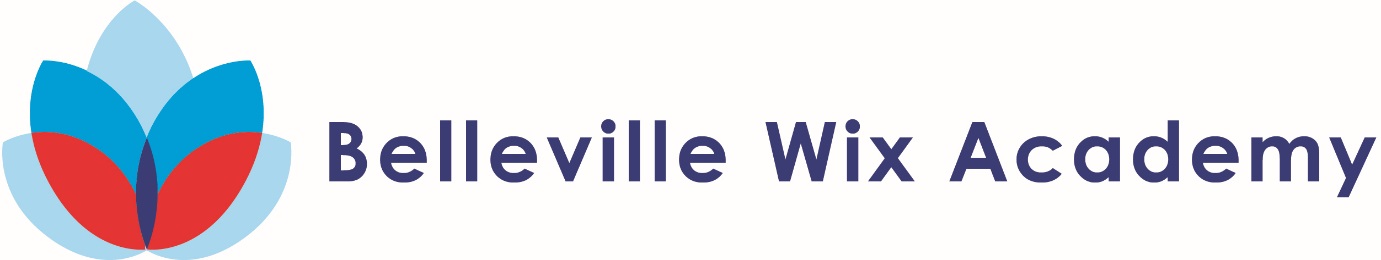 Reception Mother’s Day 2018-19Chinese New Year in Reception 2018-19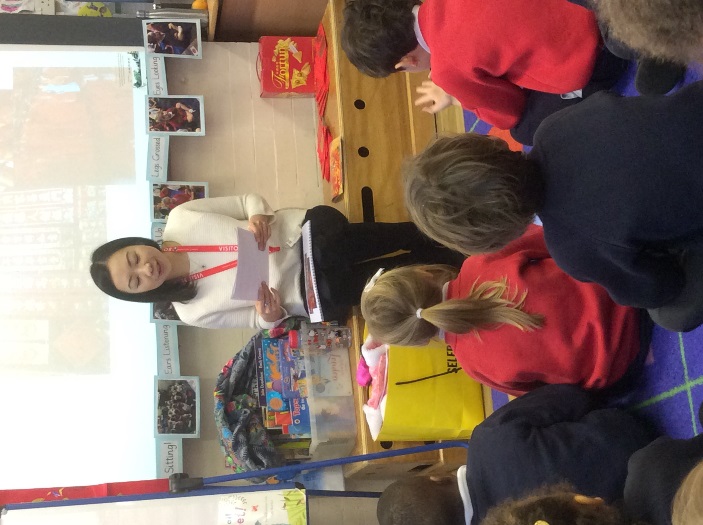 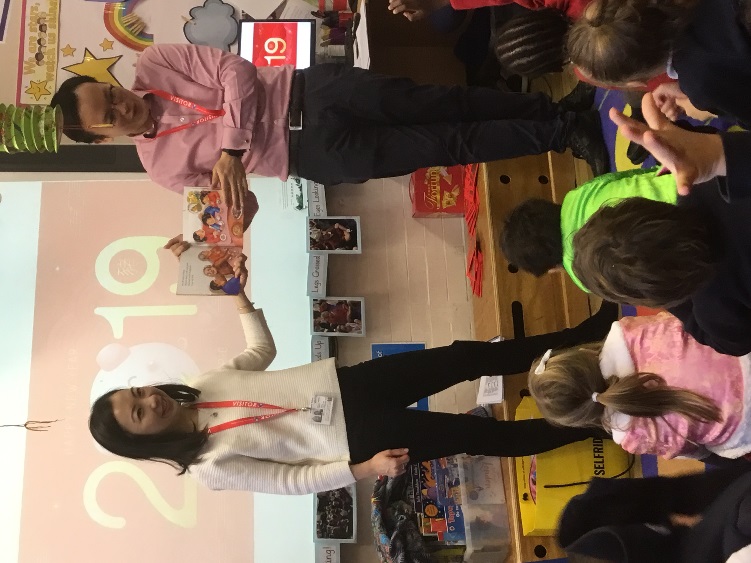 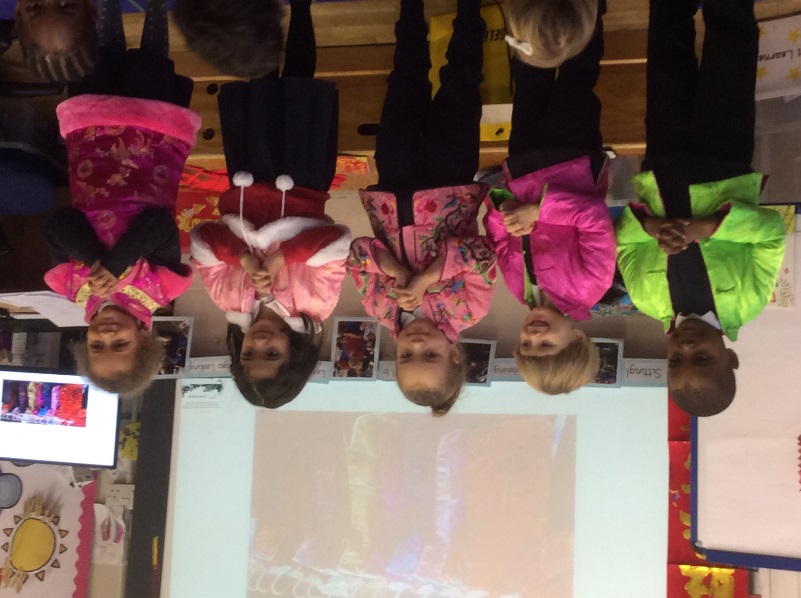 